Publicado en San Francisco el 27/10/2022 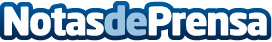 La estrella del pop internacional Jackson Wang actuará en la Ceremonia de Apertura de la Final de los Worlds de League of Legends, presentada por MastercardLa transmisión de la final inicia el 6 de noviembre a la 1am CET (5 de noviembre a las 17 PT) en el Chase Center de San FranciscoDatos de contacto:Ana Bermejillo664742446Nota de prensa publicada en: https://www.notasdeprensa.es/la-estrella-del-pop-internacional-jackson-wang Categorias: Telecomunicaciones Música Juegos Otros deportes Universidades http://www.notasdeprensa.es